Titre de la tâche: Explorez le monde de la soudureTitre de la tâche: Explorez le monde de la soudureLe gouvernement canadien fournit des informations pour des personnes intéressées par ce domaine. Voici une occasion d’apprendre à être un bon soudeur.Renseignements et consignes à l’intention de la personne apprenante : Tâche 1:	Regardez le polycopié sur “Au travail avec un soudeur”. Inscrivez les compétences essentielles d’un soudeur.Tâche 2-4:	Regardez le polycopié “Avez-vous les compétences essentielle pour être un soudeur?” Essayez de répondre aux questions. Gardez à l’esprit que ce sont des questions pour une personne qui a eu à peu près 3 ans de formation sur le lieu de travail ou en classe qui devrait pouvoir répondre.Utiliser les compétences essentielles: au travail avec un soudeurCommencez-vous un apprentissage dans le soudage ou pensez-vous à faire carrière dans ce domaine? Faire une carrière de soudeur exige des compétences essentielles fortes comme la lecture de textes continus, l’interprétation des documents, l’utilisation de mesures et de la pensée critique.Utilisez ce livret pour:Apprendre comment les soudeurs utilisent des compétences essentielles;Suivre la routine d’un soudeur; etDécouvrez comment vos compétences essentielles se comparent à celui d’un soudeur.Comment les soudeurs utilisent les compétences essentiellesLes soudeurs utilisent des compétences essentielles pour exécuter une variété de tâches, par exemple:interpréter des documents pour lire des croquis et respecter le cahier des charges;utiliser des mesures pour mesurer des distances entre des soudures ou calculer des dimensions; etpenser pour décider quel matériel utiliser et déterminer la meilleure façon de faire une soudure sans problèmes.Les soudeurs utilisent l’équipement de soudure pour joindre les structures fait à ase de fer ou de métal sans fer. Ils travaillent pour des entrepreneurs de soudure, des magasins de soudure et des fabricants de produits métalliques comme l’acier de construction, des chaudières, de machineries lourdes, d’avions et de bateaux. Ils peuvent aussi être travailleurs indépendants.Un jour dans la vie d’un soudeur: l’histoire de MikePrésence à une réunion de sécuritéMike est un soudeur d’oléoduc. Le soudage de pipeline exige de l’exactitude et de la précision à cause de la nature inflammable de l’huile. Le travail de Mike est de souder des conduits ensemble pour faire les joints aussi sûrs que possible. Les soudures doivent pouvoir résister  tant à la pression du pétrole à l’intérieur qu’aux conditions environnementales à l’extérieur.Avant que Mike ne commence sa première tâche, il doit suivre une présentation de sécurité sur le lieu. Lors de la présentation, un officier de sécurité passe en revue les problèmes de sécurité pertinents pour le site et revoir les autres règles de sécurité. Aujourd’hui, l’officier de sécurité parle aux soudeurs du travail dans un nouvel emplacement le long du pipeline. Mike et les autres soudeurs sont encouragés à poser des questions et discuter des préoccupations (interagir avec les autres). Après leur participation, ils signent un document pour confirmer qu’ils ont participé (interpréter des documents).Lecture du dessinMike lit un dessin de soudure pour obtenir des informations sur la soudure qu’il doit exécuter. Il discute des problèmes potentiels ave son superviseur et de n’importe quelle préoccupations qu’il pourrait avoir (interagir avec les autres).Choix d’une électrodeLe superviseur de Mike lui dit qu’elle électrode il doit utiliser pour la soudure qu’il est sur le point de faire (interagir avec les autres). Une électrode est une pièce de métal conducteur qui créera un arc de soudure lorsqu’il sera activé avec le courant électrique. Celui-ci se fond avec le pipeline et l’électron de manière permanente. Deux systèmes de classification sont utilisés pour identifier des électrodes: une est produite par la société américaine de soudage et une autre par l’Association des normes canadienne. Mike a appris les deux systèmes pendant sa formation. Il va au four où les électrodes sont gardées sèches et sans humidité et il cherche celui dont il a besoin en lisant le numéro de classification marqué sur l’électrode (compétence réflexive – prise de décision).Déterminer le type de soudureMike regarde les symboles sur le dessin pour découvrir quel genre de soudure il doit faire (interpréter des documents). Il voit qu’il doit exécuter des soudures de V- cannelure et couper des manières obliques des soudures de cannelure pour joindre les pipes.Symboles de soudure  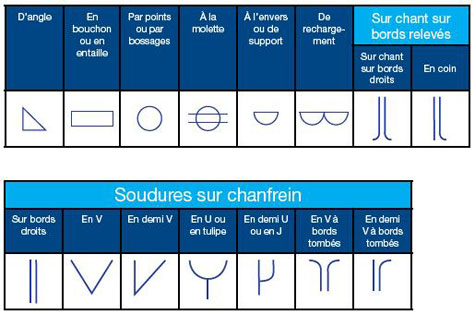 Port de protectionAvant qu’il ne commence à souder, Mike s’assure de porter une protection adaptée. Il met des gants et des lunettes de protection parce que la lumière dégagée par la torche de soudure est assez brillante et peut endommager les yeux. Mike porte aussi un masque pour la respiration  pendant la soudure car les vapeurs dégagées peuvent être dangereuses. Ces mesures de sécurité sont affichées autour du site et le superviseur de Mike lui rappellent aussi les règles parfois (interpréter des documents, interagir avec les autres).Nettoyage de la zone de soudageEnsuite, Mike s’assure que la pipe est sans pétrole, graisse ou peinture. Ceci est très important parce que ces substances peuvent créer des vapeurs désagréables et dangereuses s’ils sont présents pendant la soudure. Les crasses des soudures précédentes doivent être retirées. C’est le sous-produit lorsque deux métaux sont soudés ensemble. Il forme une barrière contre les éléments qui protège l’articulation soudé, mais il doit être enlevé avant qu’une nouvelle soudure ne soit faite. En lisant les notes sur le dessin, Mike peut voir que les pipes doivent être nettoyées avec un broyeur et une brosse métallique.Traiter la contaminationMike essaye de garder la zone de soudure aussi propre que possible parce que la contamination dans une soudure peut mener aux problèmes comme des craquements ou la porosité. En exécutant la soudure, Mike découvre que l’arc de soudure est contaminé par des particules de poussières. Aussitôt qu’il réalise ce qui est arrivé, il arrête de souder et consulte le dessin pour découvrir quel outil il doit enlever de la soudure qu’il a fait (compétence réflexive – résolution de problèmes). Il lit et doit utiliser un broyeur pour nettoyer la soudure (lire des textes en continu). Les joints sur un pipeline doivent être soudés pour respecter le cahier des charges strictes; toutes les soudures que Mike fait sont testées par une radiographie pour s’assurer qu’ils respectent les normes de qualité. Des inspecteurs sur place vérifient les radiographies à l’intérieur d’une chambre noire. Si les radiographies révèlent des défauts la soudure doit être refaite ou subir une réparation.Remplir le journal du soudeurA la fin de chaque soudure, Mike doit remplir le journal du soudeur, qui est un rapport de chaque soudure faite sur le site (compléter des documents). Ce rapport montre à l’employeur quelles soudures ont été faites ce jour-là. Il assure aussi que l’employeur et le soudeur ont écrit dans le rapport que le travail a été fait au cas où quelque chose tourne mal.Adapté de: Utilisez les compétences essentielles: Au travail avec un soudeurhttp://www.edsc.gc.ca/fra/emplois/ace/outils/sensibilisation/histoire_soudeur.shtmlAvez-vous les compétences essentielles pour être un soudeur?Complétez les questions suivantes afin de comparer vos compétences à ceux d’un soudeur.2. Symboles de soudureLes soudeurs apprennent à lire les symboles de soudure pendant leur formation technique. Les symboles de soudure leur disent tout ce qu’ils doivent savoir pour faire la soudure, y compris le type, la taille et la longueur de la soudure.Regardez l’illustration ci-dessous, les symboles de la soudure. (Voir le document précédent) Quel type de soudure le soudeur doit-il exécuter?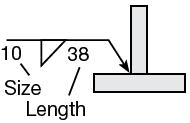 3. Journal du soudeurRegardez le document symbole de soudure (voir le document précédent) pour remplir le nom et le type de soudure pour la partie A dans l’image ci-dessous.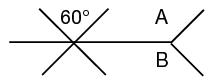 4. Choix des électrodesLes numéros de classification sont marqués sur chaque électrode pour s’assurer que la bonne est utilisée pour chaque soudure. Un soudeur doit utiliser une électrode E6010 pour une de ses soudures. Entourez l’électrode qu’il utilisera.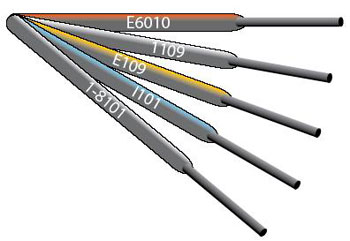 Adapté de: Utilisez les compétences essentielles: Au travail avec un soudeurhttp://www.edsc.gc.ca/fra/emplois/ace/outils/sensibilisation/histoire_soudeur.shtml Titre de la tâche: Explorez le monde de la soudureRéponsesTâche 1:	lire des textes en continu	interpréter des documents	              utiliser des mesures	Pensée critique		penser			                           interagir avec les autres	Prise de décision		résolution de problèmes		compléter des documentsTâche 2:	Symboles de soudure (interpréter des documents)Une soudure d’angle est nécessaire.Tâche 3:		Journal du soudeur (document compété)Tâche 4:Choix des électrodes (compétences réflexives – prise de décision)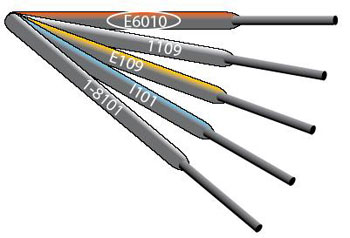 modifié le: 2013-04-15Titre de la tâche: Explorez le monde de la soudure
La tâche :	a été réussie ___   		doit être refaite _____________________________________				_______________________________Formateur ou formatrice						Signature de la personne apprenante
(en lettres moulées) Nom de la personne apprenante :Nom de la personne apprenante :Date de début :						Date de fin :Réussite :	Oui___		Non___Date de début :						Date de fin :Réussite :	Oui___		Non___Voie : Emploi___  Formation en apprentissage    Études secondaires___   Études postsecondaires___  Autonomie___Voie : Emploi___  Formation en apprentissage    Études secondaires___   Études postsecondaires___  Autonomie___Description de la tâche : Les apprenants liront sur le domaine de de la soudure et essayeront ensuite quelques compétences de soudure.Description de la tâche : Les apprenants liront sur le domaine de de la soudure et essayeront ensuite quelques compétences de soudure.Grande compétence :A: Rechercher et trouver de l’informationB: Communiquer des idées et de l’informationGroupe(s) de tâches :A1: Lire des textes continusA2: Interpréter des documentsB3: Remplir et créer des documentsIndicateurs de niveau : A1.3: Lire de longs textes pour établir des liens entre des idées et des éléments d’information, les évaluer et les intégrerA2.2: Interpréter des documents simples pour repérer des éléments d’information et établir des liens entre euxB3.2a: Utiliser la disposition pour déterminer où entrer de l’information dans des documents simplesIndicateurs de niveau : A1.3: Lire de longs textes pour établir des liens entre des idées et des éléments d’information, les évaluer et les intégrerA2.2: Interpréter des documents simples pour repérer des éléments d’information et établir des liens entre euxB3.2a: Utiliser la disposition pour déterminer où entrer de l’information dans des documents simplesDescripteurs du rendement : voir le tableau à la fin du document Descripteurs du rendement : voir le tableau à la fin du document Matériel requis :Feuille d’instructionPolycopié “Au travail avec un soudeur”Polycopié “Avez-vous les compétences essentielles pour être un soudeur?”Crayon ou styloMatériel requis :Feuille d’instructionPolycopié “Au travail avec un soudeur”Polycopié “Avez-vous les compétences essentielles pour être un soudeur?”Crayon ou styloJournal du soudeurJournal du soudeurJournal du soudeurPièceNom de la soudureType de soudureAssemblage de pipesJournal du soudeur Journal du soudeur Journal du soudeur PièceNom de la soudureType de soudureAssemblage de pipesAV-cannelureDescripteurs du rendementDescripteurs du rendementA besoin d’améliorationAccomplit la tâche avec l’aide du formateurAccomplit la tâche de façon autonomeA1.3établit des liens entre plusieurs éléments d’information dans des textesgère des éléments non familiers (p. ex., vocabulaire, contexte, sujet) pour accomplir des tâchesdétermine l’objet et la pertinence des textesdéduit le sens qui n’est pas explicite dans les textesutilise des éléments d’organisation tels que des titres pour repérer de l’informationobtient de l’information à la suite d’une lecture en profondeurA2.2effectue des recherches limitées à l’aide d’un ou deux critères de rechercheextrait de l’information de tableaux et de formulairesutilise la disposition pour repérer de l’informationétablit des liens entre des parties de documentsfait des déductions de faible niveauB3.2autilise la disposition pour déterminer où entrer de l’informationcommence à faire certaines déductions pour décider quelle information entrer, à quel endroit et commentCommentaires de la personne apprenante